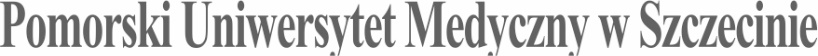 SYLABUS ZAJĘĆInformacje ogólne*zaznaczyć odpowiednio, zmieniając □ na XInformacje szczegółowe*Przykładowe sposoby weryfikacji efektów kształcenia:EP – egzamin pisemnyEU - egzamin ustnyET – egzamin testowyEPR – egzamin praktycznyK – kolokwiumR – referatS – sprawdzenie umiejętności praktycznychRZĆ – raport z ćwiczeń z dyskusją wynikówO - ocena aktywności i postawy studenta SL - sprawozdanie laboratoryjneSP – studium przypadkuPS - ocena umiejętności pracy samodzielnejW – kartkówka przed rozpoczęciem zajęćPM – prezentacja multimedialnai inneNazwa ZAJĘĆ: Nazwa ZAJĘĆ: Rodzaj ZAJĘĆObowiązkowy/obieralny (wybrać)Wydział PUM Wydział Nauk o ZdrowiuKierunek studiów PielęgniarstwoSpecjalność n/dPoziom studiów jednolite magisterskie □*I stopnia □II stopnia □Studia podyplomowe □Forma studiówstacjonarne/niestacjonarne Rok studiów /semestr studiówRok 1, semestr 1 Liczba przypisanych punktów ECTS 2Formy prowadzenia zajęć (liczba godzin)wykłady (10 godz.) / seminaria (10 godz.) / ćwiczenia (10 godz.) Sposoby weryfikacji i oceny efektów uczenia się - zaliczenie na ocenę:□	opisoweX	testowe□	praktyczne□	ustnezaliczenie bez oceny - egzamin końcowy:opisowytestowypraktycznyustnyKierownik jednostkidr n. zdr. Artur KotwasOsoba odpowiedzialna za przedmiot (nauczyciel prowadzący)dr hab. inż. Marek Landowski, prof. PMStrona internetowa jednostkihttps://www.pum.edu.pl/studia_iii_stopnia/informacje_z_jednostek/wnoz/katedra_medycyny_spoecznej/Język prowadzenia zajęćpolski/angielskiCele zajęćCele zajęćPoznanie i rozumienie podstawowych pojęć logiki oraz jej znaczenia i wykorzystania w naukach o zdrowiu. Nabycie umiejętności zastosowania podstawowych reguł poprawnego rozumowania.    Wymagania wstępne w zakresie WiedzyKompetencje na poziomie matematyki z zakresu szkoły średniej.Wymagania wstępne w zakresie UmiejętnościUmiejętność analizowania i interpretowania wyników.Wymagania wstępne w zakresie Kompetencji społecznychSystematyczność, nawyk samokształcenia, praca w grupie.EFEKTY UCZENIA SIĘEFEKTY UCZENIA SIĘEFEKTY UCZENIA SIĘEFEKTY UCZENIA SIĘEFEKTY UCZENIA SIĘEFEKTY UCZENIA SIĘEFEKTY UCZENIA SIĘEFEKTY UCZENIA SIĘEFEKTY UCZENIA SIĘEFEKTY UCZENIA SIĘEFEKTY UCZENIA SIĘEFEKTY UCZENIA SIĘlp. efektu uczenia się Student, który zaliczył ZAJĘCIAwie/umie/potrafi:Student, który zaliczył ZAJĘCIAwie/umie/potrafi:SYMBOL (odniesienie do) efektów uczenia się dla kierunkuSYMBOL (odniesienie do) efektów uczenia się dla kierunkuSYMBOL (odniesienie do) efektów uczenia się dla kierunkuSYMBOL (odniesienie do) efektów uczenia się dla kierunkuSYMBOL (odniesienie do) efektów uczenia się dla kierunkuSposób weryfikacji efektów UCZENIA SIĘ*Sposób weryfikacji efektów UCZENIA SIĘ*Sposób weryfikacji efektów UCZENIA SIĘ*Sposób weryfikacji efektów UCZENIA SIĘ*W01W sposób logiczny formułować przedmiot, cel, obszar badań naukowych i paradygmaty pielęgniarstwa. W sposób logiczny formułować przedmiot, cel, obszar badań naukowych i paradygmaty pielęgniarstwa. D.W38D.W38D.W38D.W38D.W38KKKKU01Krytycznie analizować publikowane wyniki badań naukowych stosując podstawowe reguły poprawnego rozumowania.Krytycznie analizować publikowane wyniki badań naukowych stosując podstawowe reguły poprawnego rozumowania.D.U31D.U31D.U31D.U31D.U31KKKKK01Dostrzegać i rozpoznawać własne ograniczenia w zakresie wiedzy, umiejętności i kompetencji społecznych oraz dokonywać samooceny deficytów i potrzeb edukacyjnych.Dostrzegać i rozpoznawać własne ograniczenia w zakresie wiedzy, umiejętności i kompetencji społecznych oraz dokonywać samooceny deficytów i potrzeb edukacyjnych.K7K7K7K7K7OOOOTabela efektów UCZENIA SIĘ w odniesieniu do formy zajęćTabela efektów UCZENIA SIĘ w odniesieniu do formy zajęćTabela efektów UCZENIA SIĘ w odniesieniu do formy zajęćTabela efektów UCZENIA SIĘ w odniesieniu do formy zajęćTabela efektów UCZENIA SIĘ w odniesieniu do formy zajęćTabela efektów UCZENIA SIĘ w odniesieniu do formy zajęćTabela efektów UCZENIA SIĘ w odniesieniu do formy zajęćTabela efektów UCZENIA SIĘ w odniesieniu do formy zajęćTabela efektów UCZENIA SIĘ w odniesieniu do formy zajęćTabela efektów UCZENIA SIĘ w odniesieniu do formy zajęćTabela efektów UCZENIA SIĘ w odniesieniu do formy zajęćTabela efektów UCZENIA SIĘ w odniesieniu do formy zajęćlp. efektu uczenia sięEfekty uczenia się (wiedza, umiejętności, kompetencje społeczne)Efekty uczenia się (wiedza, umiejętności, kompetencje społeczne)Forma zajęćForma zajęćForma zajęćForma zajęćForma zajęćForma zajęćForma zajęćForma zajęćForma zajęćlp. efektu uczenia sięEfekty uczenia się (wiedza, umiejętności, kompetencje społeczne)Efekty uczenia się (wiedza, umiejętności, kompetencje społeczne)WykładSeminariumĆwiczeniaE-learningW01D.W38D.W38XU01D.U31D.U31XXK01K7K7XXTABELA TREŚCI PROGRAMOWYCHTABELA TREŚCI PROGRAMOWYCHTABELA TREŚCI PROGRAMOWYCHTABELA TREŚCI PROGRAMOWYCHTABELA TREŚCI PROGRAMOWYCHTABELA TREŚCI PROGRAMOWYCHTABELA TREŚCI PROGRAMOWYCHTABELA TREŚCI PROGRAMOWYCHTABELA TREŚCI PROGRAMOWYCHTABELA TREŚCI PROGRAMOWYCHTABELA TREŚCI PROGRAMOWYCHTABELA TREŚCI PROGRAMOWYCHLp. treści programowejTreści programoweTreści programoweLiczba godzinLiczba godzinOdniesienie do efektów uczenia się dla ZAJĘĆOdniesienie do efektów uczenia się dla ZAJĘĆOdniesienie do efektów uczenia się dla ZAJĘĆOdniesienie do efektów uczenia się dla ZAJĘĆOdniesienie do efektów uczenia się dla ZAJĘĆOdniesienie do efektów uczenia się dla ZAJĘĆOdniesienie do efektów uczenia się dla ZAJĘĆSemestr pierwszySemestr pierwszySemestr pierwszySemestr pierwszySemestr pierwszySemestr pierwszySemestr pierwszySemestr pierwszySemestr pierwszySemestr pierwszySemestr pierwszySemestr pierwszyWykłady:Wykłady:1010TK_01Wprowadzenie do logiki i jej struktura. Miejsce logiki w innych naukach oraz naukach o zdrowiu. Język, definicje i logika.Wprowadzenie do logiki i jej struktura. Miejsce logiki w innych naukach oraz naukach o zdrowiu. Język, definicje i logika.22W01W01W01W01W01W01W01TK_02Logika tradycyjna, sylogistyka.Logika tradycyjna, sylogistyka.22W01W01W01W01W01W01W01TK_03Terminy występujące w logice.Terminy występujące w logice.11W01W01W01W01W01W01W01TK_04Klasyczny rachunek zdań.  Klasyczny rachunek zdań.  22W01W01W01W01W01W01W01TK_05Retoryka i erystyka. Wprowadzenie do medycyny opartej na dowodach (EBM).Retoryka i erystyka. Wprowadzenie do medycyny opartej na dowodach (EBM).33W01W01W01W01W01W01W01Seminarium:Seminarium:1010TK_06Język, definicje i logika w naukach o zdrowiu. Przyczyny nieporozumień słownych.Język, definicje i logika w naukach o zdrowiu. Przyczyny nieporozumień słownych.22U01, K01U01, K01U01, K01U01, K01U01, K01U01, K01U01, K01TK_07Sylogistyka. Kwadrat logiczny, diagram Venna, wnioskowanie bezpośrednie i pośrednie.Sylogistyka. Kwadrat logiczny, diagram Venna, wnioskowanie bezpośrednie i pośrednie.22U01, K01U01, K01U01, K01U01, K01U01, K01U01, K01U01, K01TK_08Terminy, symbolika i spójniki zdaniowe w logice. Klasyczny rachunek zdań.  Matryca logiczna, zdanie warunkowe, zdanie logicznie równoważne, podstawowe prawa logiki.Terminy, symbolika i spójniki zdaniowe w logice. Klasyczny rachunek zdań.  Matryca logiczna, zdanie warunkowe, zdanie logicznie równoważne, podstawowe prawa logiki.22U01, K01U01, K01U01, K01U01, K01U01, K01U01, K01U01, K01TK_09Tautologia, zdanie sprzeczne, wynikanie logiczne, badanie przesłanek.Tautologia, zdanie sprzeczne, wynikanie logiczne, badanie przesłanek.22U01, K01U01, K01U01, K01U01, K01U01, K01U01, K01U01, K01TK_10Sposoby argumentowaniaSposoby argumentowania22U01, K01U01, K01U01, K01U01, K01U01, K01U01, K01U01, K01Ćwiczenia:Ćwiczenia:1010TK_11Wnioskowanie bezpośrednie i pośrednie w logice tradycyjnej.Wnioskowanie bezpośrednie i pośrednie w logice tradycyjnej.22U01, K01U01, K01U01, K01U01, K01U01, K01U01, K01U01, K01TK_12Symbolika logiczna, przekształcenia zdania logicznego, kontrprzykład.Symbolika logiczna, przekształcenia zdania logicznego, kontrprzykład.22U01, K01U01, K01U01, K01U01, K01U01, K01U01, K01U01, K01TK_13Wartość logiczna wyrażeń klasycznego rachunku zdań.  Wartość logiczna wyrażeń klasycznego rachunku zdań.  33U01, K01U01, K01U01, K01U01, K01U01, K01U01, K01U01, K01TK_14Wynikanie i sprzeczność semantyczna. Argumentacja.Wynikanie i sprzeczność semantyczna. Argumentacja.33U01, K01U01, K01U01, K01U01, K01U01, K01U01, K01U01, K01Zalecana literatura:Zalecana literatura:Zalecana literatura:Zalecana literatura:Zalecana literatura:Zalecana literatura:Zalecana literatura:Zalecana literatura:Zalecana literatura:Zalecana literatura:Zalecana literatura:Zalecana literatura:Literatura podstawowaLiteratura podstawowaLiteratura podstawowaLiteratura podstawowaLiteratura podstawowaLiteratura podstawowaLiteratura podstawowaLiteratura podstawowaLiteratura podstawowaLiteratura podstawowaLiteratura podstawowaLiteratura podstawowa1. Malinowski G.: Logika ogólna. PWN, Warszawa 2019.1. Malinowski G.: Logika ogólna. PWN, Warszawa 2019.1. Malinowski G.: Logika ogólna. PWN, Warszawa 2019.1. Malinowski G.: Logika ogólna. PWN, Warszawa 2019.1. Malinowski G.: Logika ogólna. PWN, Warszawa 2019.1. Malinowski G.: Logika ogólna. PWN, Warszawa 2019.1. Malinowski G.: Logika ogólna. PWN, Warszawa 2019.1. Malinowski G.: Logika ogólna. PWN, Warszawa 2019.1. Malinowski G.: Logika ogólna. PWN, Warszawa 2019.1. Malinowski G.: Logika ogólna. PWN, Warszawa 2019.1. Malinowski G.: Logika ogólna. PWN, Warszawa 2019.1. Malinowski G.: Logika ogólna. PWN, Warszawa 2019.2. Ziembiński Z.: Logika praktyczna. PWN, Warszawa 2014.2. Ziembiński Z.: Logika praktyczna. PWN, Warszawa 2014.2. Ziembiński Z.: Logika praktyczna. PWN, Warszawa 2014.2. Ziembiński Z.: Logika praktyczna. PWN, Warszawa 2014.2. Ziembiński Z.: Logika praktyczna. PWN, Warszawa 2014.2. Ziembiński Z.: Logika praktyczna. PWN, Warszawa 2014.2. Ziembiński Z.: Logika praktyczna. PWN, Warszawa 2014.2. Ziembiński Z.: Logika praktyczna. PWN, Warszawa 2014.2. Ziembiński Z.: Logika praktyczna. PWN, Warszawa 2014.2. Ziembiński Z.: Logika praktyczna. PWN, Warszawa 2014.2. Ziembiński Z.: Logika praktyczna. PWN, Warszawa 2014.2. Ziembiński Z.: Logika praktyczna. PWN, Warszawa 2014.3. Widła T., Zienkiewicz D.: Logika. Wyd. C.H. Beck, Warszawa 2018.3. Widła T., Zienkiewicz D.: Logika. Wyd. C.H. Beck, Warszawa 2018.3. Widła T., Zienkiewicz D.: Logika. Wyd. C.H. Beck, Warszawa 2018.3. Widła T., Zienkiewicz D.: Logika. Wyd. C.H. Beck, Warszawa 2018.3. Widła T., Zienkiewicz D.: Logika. Wyd. C.H. Beck, Warszawa 2018.3. Widła T., Zienkiewicz D.: Logika. Wyd. C.H. Beck, Warszawa 2018.3. Widła T., Zienkiewicz D.: Logika. Wyd. C.H. Beck, Warszawa 2018.3. Widła T., Zienkiewicz D.: Logika. Wyd. C.H. Beck, Warszawa 2018.3. Widła T., Zienkiewicz D.: Logika. Wyd. C.H. Beck, Warszawa 2018.3. Widła T., Zienkiewicz D.: Logika. Wyd. C.H. Beck, Warszawa 2018.3. Widła T., Zienkiewicz D.: Logika. Wyd. C.H. Beck, Warszawa 2018.3. Widła T., Zienkiewicz D.: Logika. Wyd. C.H. Beck, Warszawa 2018.4. Schopenhauer A.: Erystyka czyli sztuka prowadzenia sporów. Oficyna Wyd. Alma-Press, Warszawa 2005.4. Schopenhauer A.: Erystyka czyli sztuka prowadzenia sporów. Oficyna Wyd. Alma-Press, Warszawa 2005.4. Schopenhauer A.: Erystyka czyli sztuka prowadzenia sporów. Oficyna Wyd. Alma-Press, Warszawa 2005.4. Schopenhauer A.: Erystyka czyli sztuka prowadzenia sporów. Oficyna Wyd. Alma-Press, Warszawa 2005.4. Schopenhauer A.: Erystyka czyli sztuka prowadzenia sporów. Oficyna Wyd. Alma-Press, Warszawa 2005.4. Schopenhauer A.: Erystyka czyli sztuka prowadzenia sporów. Oficyna Wyd. Alma-Press, Warszawa 2005.4. Schopenhauer A.: Erystyka czyli sztuka prowadzenia sporów. Oficyna Wyd. Alma-Press, Warszawa 2005.4. Schopenhauer A.: Erystyka czyli sztuka prowadzenia sporów. Oficyna Wyd. Alma-Press, Warszawa 2005.4. Schopenhauer A.: Erystyka czyli sztuka prowadzenia sporów. Oficyna Wyd. Alma-Press, Warszawa 2005.4. Schopenhauer A.: Erystyka czyli sztuka prowadzenia sporów. Oficyna Wyd. Alma-Press, Warszawa 2005.4. Schopenhauer A.: Erystyka czyli sztuka prowadzenia sporów. Oficyna Wyd. Alma-Press, Warszawa 2005.4. Schopenhauer A.: Erystyka czyli sztuka prowadzenia sporów. Oficyna Wyd. Alma-Press, Warszawa 2005.Literatura uzupełniającaLiteratura uzupełniającaLiteratura uzupełniającaLiteratura uzupełniającaLiteratura uzupełniającaLiteratura uzupełniającaLiteratura uzupełniającaLiteratura uzupełniającaLiteratura uzupełniającaLiteratura uzupełniającaLiteratura uzupełniającaLiteratura uzupełniająca1. Piotrowski R.: Logika elementarna. Wyd. Akademickie DIALOG, Warszawa 2005.1. Piotrowski R.: Logika elementarna. Wyd. Akademickie DIALOG, Warszawa 2005.1. Piotrowski R.: Logika elementarna. Wyd. Akademickie DIALOG, Warszawa 2005.1. Piotrowski R.: Logika elementarna. Wyd. Akademickie DIALOG, Warszawa 2005.1. Piotrowski R.: Logika elementarna. Wyd. Akademickie DIALOG, Warszawa 2005.1. Piotrowski R.: Logika elementarna. Wyd. Akademickie DIALOG, Warszawa 2005.1. Piotrowski R.: Logika elementarna. Wyd. Akademickie DIALOG, Warszawa 2005.1. Piotrowski R.: Logika elementarna. Wyd. Akademickie DIALOG, Warszawa 2005.1. Piotrowski R.: Logika elementarna. Wyd. Akademickie DIALOG, Warszawa 2005.1. Piotrowski R.: Logika elementarna. Wyd. Akademickie DIALOG, Warszawa 2005.1. Piotrowski R.: Logika elementarna. Wyd. Akademickie DIALOG, Warszawa 2005.1. Piotrowski R.: Logika elementarna. Wyd. Akademickie DIALOG, Warszawa 2005.2. Bremer J.: Wprowadzenie do logiki. WAM, Kraków 2008.2. Bremer J.: Wprowadzenie do logiki. WAM, Kraków 2008.2. Bremer J.: Wprowadzenie do logiki. WAM, Kraków 2008.2. Bremer J.: Wprowadzenie do logiki. WAM, Kraków 2008.2. Bremer J.: Wprowadzenie do logiki. WAM, Kraków 2008.2. Bremer J.: Wprowadzenie do logiki. WAM, Kraków 2008.2. Bremer J.: Wprowadzenie do logiki. WAM, Kraków 2008.2. Bremer J.: Wprowadzenie do logiki. WAM, Kraków 2008.2. Bremer J.: Wprowadzenie do logiki. WAM, Kraków 2008.2. Bremer J.: Wprowadzenie do logiki. WAM, Kraków 2008.2. Bremer J.: Wprowadzenie do logiki. WAM, Kraków 2008.2. Bremer J.: Wprowadzenie do logiki. WAM, Kraków 2008.3. Szymanek K., Wieczorek K., Wójcik, A.: Sztuka argumentacji,. PWN, Warszawa 2005.3. Szymanek K., Wieczorek K., Wójcik, A.: Sztuka argumentacji,. PWN, Warszawa 2005.3. Szymanek K., Wieczorek K., Wójcik, A.: Sztuka argumentacji,. PWN, Warszawa 2005.3. Szymanek K., Wieczorek K., Wójcik, A.: Sztuka argumentacji,. PWN, Warszawa 2005.3. Szymanek K., Wieczorek K., Wójcik, A.: Sztuka argumentacji,. PWN, Warszawa 2005.3. Szymanek K., Wieczorek K., Wójcik, A.: Sztuka argumentacji,. PWN, Warszawa 2005.3. Szymanek K., Wieczorek K., Wójcik, A.: Sztuka argumentacji,. PWN, Warszawa 2005.3. Szymanek K., Wieczorek K., Wójcik, A.: Sztuka argumentacji,. PWN, Warszawa 2005.3. Szymanek K., Wieczorek K., Wójcik, A.: Sztuka argumentacji,. PWN, Warszawa 2005.3. Szymanek K., Wieczorek K., Wójcik, A.: Sztuka argumentacji,. PWN, Warszawa 2005.3. Szymanek K., Wieczorek K., Wójcik, A.: Sztuka argumentacji,. PWN, Warszawa 2005.3. Szymanek K., Wieczorek K., Wójcik, A.: Sztuka argumentacji,. PWN, Warszawa 2005.Nakład pracy studenta  Nakład pracy studenta  Nakład pracy studenta  Nakład pracy studenta  Nakład pracy studenta  Nakład pracy studenta  Nakład pracy studenta  Nakład pracy studenta  Nakład pracy studenta  Nakład pracy studenta  Nakład pracy studenta  Nakład pracy studenta  Forma nakładu pracy studenta (udział w zajęciach, aktywność, przygotowanie sprawozdania, itp.)Forma nakładu pracy studenta (udział w zajęciach, aktywność, przygotowanie sprawozdania, itp.)Obciążenie studenta [h]Obciążenie studenta [h]Obciążenie studenta [h]Obciążenie studenta [h]Obciążenie studenta [h]Obciążenie studenta [h]Obciążenie studenta [h]Obciążenie studenta [h]Obciążenie studenta [h]Obciążenie studenta [h]Forma nakładu pracy studenta (udział w zajęciach, aktywność, przygotowanie sprawozdania, itp.)Forma nakładu pracy studenta (udział w zajęciach, aktywność, przygotowanie sprawozdania, itp.)W ocenie (opinii) nauczycielaW ocenie (opinii) nauczycielaW ocenie (opinii) nauczycielaW ocenie (opinii) nauczycielaW ocenie (opinii) nauczycielaW ocenie (opinii) nauczycielaW ocenie (opinii) nauczycielaW ocenie (opinii) nauczycielaW ocenie (opinii) nauczycielaW ocenie (opinii) nauczycielaGodziny kontaktowe z nauczycielemGodziny kontaktowe z nauczycielem30303030303030303030Przygotowanie do ćwiczeń/seminariumPrzygotowanie do ćwiczeń/seminarium15151515151515151515Czytanie wskazanej literaturyCzytanie wskazanej literatury10101010101010101010Napisanie raportu z laboratorium/ćwiczeń/przygotowanie projektu/referatu itp.Napisanie raportu z laboratorium/ćwiczeń/przygotowanie projektu/referatu itp.----------Przygotowanie do kolokwium/kartkówkiPrzygotowanie do kolokwium/kartkówki5555555555Przygotowanie do egzaminuPrzygotowanie do egzaminu----------Inne …..Inne …..----------Sumaryczne obciążenie pracy studentaSumaryczne obciążenie pracy studenta60606060606060606060Punkty ECTS za moduł/przedmiotPunkty ECTS za moduł/przedmiot2222222222UwagiUwagiUwagiUwagiUwagiUwagiUwagiUwagiUwagiUwagiUwagiUwagi